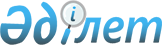 On approval of the Rules for analyzing the intended use of funds by second-tier banks provided within the credit facility for priority projects
					
			
			
			Unofficial translation
		
					Order No 10 of the Acting Minister of National Economy of the Republic of Kazakhstan as of January 25, 2019. Registered with the Ministry of Justice of the Republic of Kazakhstan on January 25, 2019, No. 18237.
      Unofficial translation
      In accordance with subparagraph 2) paragraph 3 of Article 16 of the Law of the Republic of Kazakhstan “On State Statistics” and the resolution of the Government of the Republic of Kazakhstan dated December 11, 2018 No. 820 “On some issues of ensuring long-term tenge liquidity to solve the problem of affordable crediting” I HEREBY ORDER: 
      Footnote. The preamble is in the wording of the order of the Minister of National Economy of the Republic of Kazakhstan dated 02.03.2022 No. 18 (shall be enforced upon expiry of ten calendar days after the day of its first official publication).


      1. To approve the appended Rules for analyzing the intended use of funds by second-tier banks provided within the credit facility for priority projects.
      2. In accordance with the procedure established by the legislation, the Department of State Support for Entrepreneurship shall:
      1) ensure state registration of this order with the Ministry of Justice of the Republic of Kazakhstan;
      2) within ten calendar days of the state registration of this order with the Ministry of Justice of the Republic of Kazakhstan, send it in Kazakh and Russian to the Republican State Enterprise with the Right of Economic Management “Republican Center of Legal Information” of the Ministry of Justice of the Republic of Kazakhstan for its official publication and inclusion into the Reference Control Bank of Regulatory Legal Acts of the Republic of Kazakhstan; 
      3) place this order on the website of the Ministry of National Economy of the Republic of Kazakhstan;
      4) within ten working days of the state registration of this order with the Ministry of Justice of the Republic of Kazakhstan, submit information on the implementation of measures, provided for in subparagraphs 1), 2), and 3) of this paragraph, to the Legal Department of the Ministry of National Economy of the Republic of Kazakhstan. 
      3. The control over the execution of this order shall be assigned to the supervising vice-minister of national economy of the Republic of Kazakhstan.
      4. This order shall take effect ten calendar days after its first official publication. Rules for analyzing the intended use of funds by second-tier banks provided within the credit facility for priority projects
      Footnote. The Rules as amended by the order of the Minister of National Economy of the Republic of Kazakhstan dated 14.04.2021 No. 41 (shall be enforced upon expiry of ten calendar days after the date of its first official publication). Chapter 1. General provisions
      1. These Rules for analyzing the targeted use of funds by second-tier banks provided within the framework of mechanism for crediting the priority projects (hereinafter - the Rules for Analysis) have been developed in accordance with subparagraph 2) paragraph 3 of Article 16 of the Law of the Republic of Kazakhstan “On State Statistics” and the resolution of the Government of the Republic of Kazakhstan dated December 11, 2018 No. 820 “On some issues of ensuring long-term tenge liquidity to solve the problem of affordable crediting” (hereinafter - the Resolution) and shall determine the procedure for analyzing the targeted use of funds provided under the mechanism for crediting the priority projects. 
      Footnote. Paragraph 1 is in the wording of the order of the Minister of National Economy of the Republic of Kazakhstan dated 02.03.2022 No. 18 (shall be enforced upon expiry of ten calendar days after the day of its first official publication).


      2. The “Damu” Entrepreneurship Development Fund” Joint-Stock Company and its territorial divisions (hereinafter referred to as the Financial Agency) shall monitor the intended use of a new loan of an entrepreneur, с that is party to a subsidy agreement concluded under the Decree, as well as shall collect and analyze information on the intended use and timely disbursement of funds provided to second-tier banks, Joint Stock Company “Agrarian Credit Corporation”.
      3. The following terms and definitions are used in these Rules for analyzing:
      1) a joint stock company “Agrarian credit corporation” (hereinafter - the ACC) – a company participating in the framework of the Mechanism for crediting and financial leasing of priority projects, approved by the Resolution (hereinafter - the Mechanism);
      2) agreement on subsidizing interest rates when lending to subjects of the agro-industrial complex, as well as leasing for the purchase of farm animals, machinery and technological equipment (hereinafter referred to as the AIC subsidy agreement) – a written agreement concluded between the borrower, the working body and the financial institution, which provides for the procedure and conditions for the transfer of subsidies, the responsibility of the parties, concluded in paper or electronic form;
      3) bank (hereinafter referred to as the STB) – a second-tier bank, a participant in the Facility; 
      4) a bank loan contract- a written contract concluded between the STB and the entrepreneur, under the terms of which the entrepreneur is provided with a bank loan, as well as an agreement on opening a credit line within the framework of the Mechanism.
      This contract shall be subject to to identification in the banking information system; 
      5) an entrepreneur - a small and (or) medium-sized business entity carrying out its activities in accordance with the Entrepreneurial Code of the Republic of Kazakhstan (hereinafter - the Code) within the framework of the national project for the development of entrepreneurship for 2021 - 2025, approved by the resolution of the Government of the Republic of Kazakhstan dated October 12, 2021 No. 728, as well as a private business entity (hereinafter - PBE), carrying out its activities in accordance with the Code within the framework of the Mechanism;
      6) Is excluded by the order of the Minister of National Economy of the Republic of Kazakhstan dated 05.12.2022 No. 119 (shall be enforced upon expiry of ten calendar days after the day of its first official publication).


      7) funds - funds received by a STB, ACC when issuing bonds under the Facility;
      8) loan agreement – a written agreement concluded between the ACC and an entrepreneur, under which the entrepreneur is granted a loan, as well as an agreement on opening a credit line within the framework of the Facility.
      This agreement is subject to identification in the ACC information system;
      9) credit - an amount of money provided to a second-tier bank on the basis of a bank loan contract, to an ACC on the basis of a loan contract, to an entrepreneur on the terms of urgency, payment, repayment, security and targeted use;
      10) subsidization – a form of state financial support for entrepreneurs used to partially reimburse expenses paid by an entrepreneur as a loan interest in exchange for future fulfillment of certain conditions relating to the entrepreneur’s operations;
      11) a subsidy contract is a trilateral written agreement concluded between a financial agency, a STB and an entrepreneur, under the terms of which the financial agency partially subsidizes the interest rate on an entrepreneur's loan issued by a STB;
      12) temporarily free funds – the amount of funds released from the repayment of previously issued loans by entrepreneurs.
      Footnote. Paragraph 3 as amended by the orders of the Minister of National Economy of the Republic of Kazakhstan dated 02.03.2022 No. 18 (shall be enforced upon expiry of ten calendar days after the day of its first official publication); dated 05.12.2022 No. 119 (shall be enforced upon expiry of ten calendar days after the day of its first official publication).

 Chapter 2. The procedure for analyzing the intended use of funds by second-tier banks provided within the credit facility for priority projects
      4. A financial agency collects and analyzes data on intended and timely financing of PBE by STB, ACC based on information provided by STB, ACC.
      5. Data analysis includes the consolidation of information on the limits of STB, ACC в рамках Facility, provided under the Facility, timely and intended use of funds by STB, ACC and PBE, information on the share of small and medium-sized businesses in the total volume of granted loans, data on the areas of the manufacturing sector and services, and also on the processing and production in the agricultural sector.
      6. To collect and analyze the STB’s, ACC’s observance of the conditions for timely development and intended use of funds under the Facility, the Financial Agency carries out such activities as:
      collection and analysis of STB and ACC reports on loans granted to PBE;
      collection and analysis of STB and ACC reports on balances of temporarily free funds;
      collection and analysis of STB and ACC ports on the socio-economic impact of PBE’s financing under the Facility;
      collection and analysis of STB and ACC reports on the drawdown period;
      collection and analysis of data on the STB’s and ACC’s intended use of funds, including the STB’s and ACC’s observance of the conditions of PBE’s financing under the Facility;
      analysis of the intended use of the loan by the PBE that is party to a subsidy agreement concluded under the Facility.
      7. In case of receipt of advance funding, the drawdown period of STB, ACC, funds received from the placement of bonds may not exceed 12 (twelve) months of their crediting to the STB, ACC account for each tranche of placed bonds.
      The start date of the STB, ACC drawdown period is fixed as the day the funds are credited to the STB, ACC account.
      The timely use of funds consists in the conclusion of bank loan agreements with PBE under the Facility on or before the end date of the drawdown period.
      8. STB, an industrial development fund, leasing companies for financial leasing and ACC shall provide the financial agency with reports on issued loans within the time limits given in Appendix 1 to these Rules for analysis:
      1) on the targeted use of allocated funds within the Mechanism in the form according to Appendix 2 to these Rules for analysis;
      2) on temporarily available funds within the Mechanism in the form according to Appendix 3 to these Rules for analysis;
      3) on the use of allocated funds within the framework of the Mechanism in the form according to Appendix 4 to these Rules for Analysis. 
      Footnote. Paragraph is in the wording of the order of the Minister of National Economy of the Republic of Kazakhstan dated 02.03.2022 No. 18 (shall be enforced upon expiry of ten calendar days after the day of its first official publication).


      9. In the event a STB, ACC fails to provide information on the use disbursement intended use of funds, the Financial Agency, within 10 (ten) working days of expiration of the deadline specified in Appendix 1 to these Rules for analyzing, shall send a notification to the STB, ACC about the need to provide information.
      STB, ACC within 5 (five) working days of the notification’s receipt, shall send the necessary information to the Financial Agency.
      In case of critical comments on the submitted information, the Financial Agency, within 5 (five) working days, shall send a request by e-mail and an official letter to STB, ACC requiring the STB, ACC to provide information on addressing the revealed comments within 10 (ten) working days of receipt of the electronic request/official letter.
      10. The financial agency shall carry out  monitoring of the targeted use of new credit of  PBE with which a subsidy contract has been concluded under the Mechanism in accordance with paragraph 9 of the Mechanism. 
      Footnote. Paragraph 10 is in the wording of the order of the Minister of National Economy of the Republic of Kazakhstan dated 05.12.2022 No. 119 (shall be enforced upon expiry of ten calendar days after the day of its first official publication).


      11. Monitoring of ongoing projects for production and processing in the agro-industrial complex, with which a contract of subsidizing the agro-industrial complex has been concluded within the framework of the Mechanism, shall be carried out in accordance with paragraph 11 of the Mechanism.
      Footnote. Paragraph 11 is in the wording of the order of the Minister of National Economy of the Republic of Kazakhstan dated 05.12.2022 No. 119 (shall be enforced upon expiry of ten calendar days after the day of its first official publication). 

      12. Is excluded by the order of the Minister of National Economy of the Republic of Kazakhstan dated 02.03.2022 No. 18 (shall be enforced upon expiry of ten calendar days after the day of its first official publication).

 Deadlines for submitting reports on issued loans
      Footnote. Appendix 1 is in the wording of the order of the Minister of National Economy of the Republic of Kazakhstan dated 02.03.2022 No. 18 (shall be enforced upon expiry of ten calendar days after the day of its first official publication).
      Footnote. Appendix 2 is in the wording of the order of the Minister of National Economy of the Republic of Kazakhstan dated 05.12.2022 No. 119 (shall be enforced upon expiry of ten calendar days after the day of its first official publication).
      Form
      Submitted to: the joint stock company “Entrepreneurship development Fund “Damu”.
      A form for collecting administrative data.
      The form of administrative data is posted on the Internet resource: www.economy.gov.kz. Report on the targeted use of allocated funds
      __________________________________________________________________________
      (name of second-tier bank/industrial development fund/leasing
      company/joint stock company "Agrarian Credit Corporation") within the Mechanism for crediting and financial leasing of priority projects
      Reporting period: for the period from ____ to ___.
      Index of administrative data form: UAF-1.
      Frequency: monthly.
      Circle of persons submitting information: Second-tier banks (hereinafter - STB), industrial development fund (hereinafter-IDF), leasing companies for financial leasing (hereinafter-LC) and joint-stock company "Agrarian Credit Corporation" (hereinafter - ACC).
      Deadline for submitting the administrative data form: monthly during the validity period of the Mechanism for crediting and financial leasing of priority projects, approved by the resolution of the Government of the Republic of Kazakhstan dated December 11, 2018 No. 820 (hereinafter- the Mechanism) no later than the 20th (twenty) day of the month following the reporting period in joint stock company "Entrepreneurship development Fund “Damu".
      Continuation of the Table 
      Continuation of the Table
      Continuation of the Table
      Official _________________
      (Surname, first name, patronymic, (if any) (signature, seal (if any))
      Responsible employee ____________
            (Surname, first name, patronymic, (if any) (signature, seal (if any)) Explanation for filling out the form intended for collecting administrative data 
“Report on targeted use of allocated funds within the Mechanism for crediting and financial leasing of priority projects” 
(index – UAF-1, frequency: monthly)
      1. This explanation (hereinafter - the Explanation) shall determine the unified requirements for filling out the form intended for collecting administrative data “Report on targeted use of allocated funds within the Mechanism for crediting and financial leasing of priority projects” (hereinafter - the Form).
      2. The form has been developed in accordance with the resolution of the Government of the Republic of Kazakhstan dated December 11, 2018 No. 820 “On some issues of ensuring long-term tenge liquidity to solve the problem of affordable lending.”
      3. The form shall be drawn up by second-tier banks (hereinafter - STB)/industrial development fund (hereinafter - IDF), leasing companies for financial leasing (hereinafter - LC) and the joint-stock company “Agrarian Credit Corporation” (hereinafter - ACC) on a monthly basis. Data in the Form shall be filled in thousands of tenge, unless otherwise indicated.
      4. The form is signed by the first head or the person authorized to sign the report and the executor.
      5. Column 1 of the form “No. s/n” indicates the serial number in order. Subsequent information should not interrupt the numbering in order.
      6. Column 2 of the form “Name of the bank” indicates the name of the STB/IDF/LC/ACC submitting the report.
      7. Column 3 of the form “Region, city of republican significance and capital” indicates the region or city of republican significance or the capital corresponding to the place of registration of the entrepreneur.
      8. Column 4 of the form “Name of the Borrower” indicates the name of the entrepreneur financed under the Mechanism.
      9. Column 5 of the form “Legal status (joint stock company, limited liability partnership, individual entrepreneur, peasant farm, production cooperative)” indicates the acceptable definition of the legal status of the entrepreneur, as reflected in the column.
      10. Column 6 of the “Date of issue” form indicates the actual date of issuance of loan funds by the STB/IDF/LC/ACC to the Borrower.
      11. Column 7 of the form “Loan term, months” indicates the term of the loan, calculated in months.
      12. Column 8 of the form indicates “Loan amount” indicates the loan amount in tenge issued under the agreement to open a credit line/bank loan agreement.
      13. Column 9 of the form “Loan amount approved at the expense of the Mechanism” indicates the loan amount approved by the STB/IDF/LC/ACC at the expense of the Mechanism.
      14. Column 10 of the form “Loan amount approved at the expense of the STB/IDF/LC/ACC” indicates the loan amount approved by the STB/IDF/LC/ACC at the expense of its own funds.
      15. Column 11 of the form “Amount of actual disbursement of funds” indicates the amount of credit funds actually issued to the borrower under the agreement to open a credit line/bank loan agreement.
      16. Column 12 of the form “Amount of actual disbursement at the expense of the Mechanism” indicates the amount of credit funds actually issued to the borrower at the expense of the Mechanism under the agreement to open a credit line/bank loan agreement.
      17. Column 13 of the form “Amount of actual disbursement at the expense of the STB/IDF/LC/ACC” indicates the amount of credit funds actually issued to the borrower at the expense of the STB/IDF/LC/ACC own funds within the framework of the agreement to open a credit line/banking agreement loan
      18. Column 14 of the form “Grace period for repayment of the principal debt” indicates the period of the grace period in months for repayment of the principal debt, determined within the framework of the agreement on opening a credit line/bank loan agreement.
      19. Column 15 of the form “Grace period for payment of remuneration” indicates the period of the grace period in months for repayment of remuneration, determined within the framework of the agreement on opening a credit line/bank loan agreement.
      20. Column 16 of the “Loan interest rate” form indicates the interest rate established for the loan under the agreement to open a credit line/bank loan agreement.
      21. Column 17 of the form “Effective loan interest rate” indicates the effective interest rate established for the loan under the agreement to open a credit line/bank loan agreement.
      22. Column 18 of the “Object of crediting” form indicates the purpose of the loan (replenishment of working capital/investment/refinancing), determined in accordance with the agreement on opening a credit line/bank loan agreement.
      23. Column 19 of the form “Purpose of borrowed funds (indicating the name and amount of each direction of borrowed funds)” indicates the intended purpose of the loan funds.
      24. Column 20 of the form “Place of implementation (district, city)” indicates the region or city of republican significance or the capital corresponding to the location of the project.
      25. Column 21 of the form “Section for the general classifier of types of economic activity (hereinafter referred to as GCEA)” indicates the section for the general classifier of types of economic activity within the framework of which the entrepreneur’s project is being implemented.
      26. Column 22 of the form “Four-digit class according to GCEA” indicates the fourth level of GCEA classification, designated by a four-digit digital code.
      27. Column 23 of the form “No. of the decision of the Authorized body of the STB/IDF/LC/ACC” indicates the number of the decision of the Authorized body of the STB/IDF/LC/ACC on financing the entrepreneur’s project.
      28. Column 24 of the form “Date of the decision of the Authorized body of the STB/IDF/LC/ACC” indicates the date of the decision of the Authorized body of the STB/IDF/LC/ACC on financing the entrepreneur’s project.
      29. Column 25 of the form “No. of the bank loan contract/agreement on opening a credit line” indicates the number of the bank loan agreement/agreement on opening a credit line concluded between the STB/ACC and the borrower.
      30. Column 26 of the form “Date of the bank loan contract/agreement on opening a credit line” indicates the date of the bank loan agreement/agreement on opening a credit line concluded between the STB/ACC and the borrower.
      31. Column 27 of the form “Individual identification number/Business identification number of the Borrower” indicates the individual identification number (individual) or business identification number of the entrepreneur, if available (legal entity).
      32. Column 28 of the form “Participation in the National entrepreneurship development project for 2021 – 2025, approved by the resolution of the Government of the Republic of Kazakhstan dated October 12, 2021 No. 728 (yes/no)” indicates information about the participation of the funded project in the National entrepreneurship development project for 2021 - 2025 approved by the resolution of the Government of the Republic of Kazakhstan dated October 12, 2021 No. 728, with a “yes” or “no” mark.
      33. Column 29 of the “Direction within the Mechanism” form indicates the direction of:
      1) processing in the agro-industrial complex (hereinafter - agro-industrial complex);
      2) production in the agro-industrial complex;
      3) manufacturing industry and services.
      34. Column 30 of the form “Category of a private business entity (small business/medium business/large business)” indicates the category of a private business entity in accordance with the Entrepreneurial Code of the Republic of Kazakhstan.
      Form
      Submitted to: the joint stock company “Entrepreneurship development Fund “Damu”.
      Form for collecting administrative data
      The administrative data form is posted on the Internet resource: www.economy.gov.kz Report on temporarily available funds within the Mechanism to ____________________ (hh.mm.yyyy),
      _______________________________________________________________
      (name of second-tier bank/industrial development fund/leasing company
      company/joint stock company "Agrarian Credit Corporation")
      Footnote. Appendix 3 is in the wording of the order of the Minister of National Economy of the Republic of Kazakhstan dated 02.03.2022 No. 18 (shall be enforced upon expiry of ten calendar days after the day of its first official publication).
      Reporting period: 20 ___
      Index of administrative data form: RTAF-1
      Frequency: quarterly
      Circle of persons submitting information: Second-tier banks (hereinafter - STB), industrial development fund (hereinafter - IDF), leasing companies for financial leasing (hereinafter - LC), joint-stock company "Agrarian Credit Corporation" (hereinafter - ACC) and joint-stock company “Entrepreneurship development Fund “Damu” (hereinafter - the financial agency).
      Deadline for submitting the administrative data form: quarterly during the validity period of the Mechanism, no later than the 10th day of the month following the reporting period to the financial agency of the STB/IDF/LC/ACC.
      Official _________________
      (Surname, first name, patronymic, (if any) (signature, seal (if any))
      Responsible employee ____________
            (Surname, first name, patronymic, (if any) (signature, seal (if any)) Explanation for filling out the form intended for collecting administrative data Report on temporarily available funds within the Mechanism
      (Index – RTAF-1, frequency: quarterly)
      1. This explanation (hereinafter - the Explanation) shall determine the unified requirements for filling out the form intended for collecting administrative data “Report on temporarily available funds within the Mechanism (hereinafter - the Form).
      2. The form has been developed in accordance with the resolution of the Government of the Republic of Kazakhstan dated December 11, 2018 No. 820 “On some issues of ensuring long-term tenge liquidity to solve the problem of affordable lending.”
      3. The form shall be drawn up by second-tier banks (hereinafter - STB), industrial development fund (hereinafter - IDF), leasing companies for financial leasing (hereinafter - LC) and the joint-stock company Agrarian Credit Corporation (hereinafter - ACC) on a quarterly basis. The data in the Form is filled in thousands of tenge, unless otherwise indicated.
      4. The form is signed by the first head or the person authorized to sign the report and the executor.
      6. Column 2 of the “Name of the program” form indicates the name of the financing program.
      7. Column 3 of the form “Balance of the principal debt of a private business entity to the STB/IDF/LC/ACC” indicates the amount of the balance of the principal debt on the loan of the private business entity (hereinafter - PBE) issued by the STB/IDF/LC/ACC.
      8. Column 4 of the form “Balance of the principal debt of the STB/IDF/LC/ACC to the National Bank of the Republic of Kazakhstan/Kazakhstan Sustainability Fund” indicates the balance of the principal debt amount on the purchased bonds of the STB/IDF/LC/ACC.
      9. Column 5 of the form “Balance of funds of the STB/IDF/LC/ACC participating in the program” indicates the balance of funds of the STB/IDF/LC/ACC raised under the Mechanism (this column is filled in if there is a repayment schedule for the disbursed amount).
      10. Column 6 of the form “Amount of the nearest repayment of the principal debt of the STB/IDF/LC/ACC under the program” indicates the amount of the nearest repayment of the principal debt in accordance with the repayment schedule (this column is filled in if there is a repayment schedule in relation to the disbursed amount).
      11. Column 7 of the form “Balance of free funds, total” indicates the balance of temporarily free funds of the STB/IDF/LC/ACC as of the reporting date, released through the repayment of PBE loan funds distributed as part of the initial development.
      12. Column 8 of the form “Balance of available funds, incl. reserved on the off-balance sheet account of the STB/IDF/LC/ACC" indicates the amount of the balance of temporarily available funds reserved on the off-balance sheet account of the STB/IDF/LC/ACC for the provision of a loan to PBE.
      Footnote. Appendix 4 is in the wording of the order of the Minister of National Economy of the Republic of Kazakhstan dated 05.12.2022 No. 119 (shall be enforced upon expiry of ten calendar days after the day of its first official publication).
      Form
      Submitted to: the joint stock company “Entrepreneurship development Fund “Damu”.
      Form for collecting administrative data.
      The form of administrative data is posted on the Internet resource: www.economy.gov.kz. Report on the disbursement of allocated funds within the framework 
of the Mechanism for crediting and financial leasing of priority projects
      __________________________________________________________________________(name of second-tier bank/industrial development fund/leasing company
      company/joint-stock company "Agrarian Credit Corporation")
      Reporting period 20 ___ year.
      Index of administrative data form: RJSC-1.
      Frequency: after completion of the disbursement period of allocated funds.
      Circle of persons submitting information: Second-tier banks (hereinafter - STB), industrial development fund (hereinafter - IDF), leasing companies for financial leasing (hereinafter - LC) and joint-stock company "Agrarian Credit Corporation" (hereinafter - ACC).
      Deadline for submitting the administrative data form: one-time, upon completion of the disbursement period, no later than 20 (twenty) working days after completion of the disbursement period to the joint-stock company “Entrepreneurship development Fund “Damu” (hereinafter - the financial agency).
      Continuation of the Table
      Continuation of the Table 
      1) Brief analysis and conclusions of the financial agency on the disbursement of funds by STB/IDF/LC/ACC within the framework of the Mechanism (disbursement of funds/loans issued by STB/IDF/LC/ACC, breakdown by categories of PBE, by type of activity, bydirections, by intended purpose, location of the project, information broken down by region with brief conclusions and analysis).
      Official __________________________
      (Surname, first name, patronymic, (if any) (signature, seal (if any))
      Responsible employee _____________________
      (Surname, first name, patronymic, (if any) (signature, seal (if any))  Explanation for filling out the form intended for collecting administrative data 
“"Report on the disbursement of allocated funds in the framework 
of Mechanism for crediting and financial leasing of priority projects”
      (Index – RJSC-1, frequency: after completion of the disbursement period of allocated funds).
      1. This explanation (hereinafter - the Explanation) shall determine the unified requirements for filling out the form intended for collecting administrative data “Report on the disbursement of allocated funds within the framework of Mechanism for crediting and financial leasing of priority projects” (hereinafter - the Form).
      2. The form has been developed in accordance with the resolution of the Government of the Republic of Kazakhstan dated December 11, 2018 No. 820 “On some issues of ensuring long-term tenge liquidity to solve the problem of affordable lending.”
      3. The form shall be drawn up by second-tier banks (hereinafter - STB), industrial development fund (hereinafter - IDF), leasing companies for financial leasing (hereinafter - LC) and the joint-stock company Agrarian Credit Corporation (hereinafter - ACC). Data in the Form is filled in thousands of tenge, unless otherwise indicated.
      4. The form is signed by the first head or the person authorized to sign the report and the executor.
      5. Column 1 of the form “No. s/n” indicates the serial number in order. Subsequent information should not interrupt the numbering in order.
      6. Column 2 of the form “Name of the private business entity (hereinafter - the PBE)” indicates the full name of the private business entity - participant in the National entrepreneurship development project for 2021 - 2025, approved by the resolution of the Government of the Republic of Kazakhstan dated October 12, 2021 No. 728, reflecting the legal status.
      7. Column 3 of the form “Region, city of republican significance and capital” indicates the name of the region, city of republican significance or capital corresponding to the place of registration of the entrepreneur.
      8. Column 4 of the form “Individual identification number/Business identification number” indicates the individual identification number for an individual or the business identification number of an entrepreneur (if any) for a legal entity.
      9. Column 5 of the form “General classifier of types of economic activity” “Branch (section)” indicates the section according to the general classifier of types of economic activity within the framework of which the entrepreneur’s project is being implemented.
      10. Column 6 of the form “General classifier of types of economic activity” “Sub-branch (section)” indicates the fourth level of the GCEA classification, indicated by a four-digit digital code.
      11. Column 7 of the form “Amount of actual loan issuance” “Including at the expense of the “Mechanism for crediting and financial leasing of priority projects” (hereinafter - the Mechanism) indicates the amount of loan funds actually issued to the borrower under the agreement to open a credit line/bank loan contract at the expense of the Mechanism.
      12. Column 8 of the form “Amount of actual loan issuance” “Including at the expense of the STB /IDF/LC/ACC” indicates the amount of credit funds actually issued to the borrower within the framework of the agreement to open a credit line/bank loan contract at the expense of own funds of STB/IDF/LC/ACC.
      13. Column 9 of the form “Loan term, month” indicates the loan period, calculated in months.
      14. Column 10 of the form “Loan currency” indicates the currency of the loan.
      15. Column 11 of the form “Nominal interest rate” indicates the nominal interest rate established for the loan under the agreement to open a credit line/bank loan contract.
      16. Columns 12 and 13 of the form “Number and date of the loan agreement” indicate the number of the bank loan contract/agreement on opening a credit line concluded between the STB/IDF/LC/ACC and the borrower.
      17. Column of the form “Purpose” of the sub-column “Investments” in column 14 “Amount” indicates the amount of loan funds allocated for investment purposes.
      18. Column 15 of the form “Relative share%” indicates the share of loan funds allocated for investment purposes in percentage terms.
      19. Sub-column “Replenishment of working capital” in column 16 of the form “Amount” indicates the amount of credit funds aimed at replenishing working capital.
      20. Column 17 of the form “Relative share %” indicates the share of loan funds aimed at replenishing working capital.
      21. Column 18 of the form “Direction within the Mechanism” indicates the direction of:
      1) processing in the agro-industrial complex (hereinafter - agro-industrial complex);
      2) production in the agro-industrial complex;
      3) manufacturing industry and services.
      22. Column 19 of the form “Category of PBE (small business/medium business/large business)” indicates the category of private business entity in accordance with the Entrepreneurial code of the Republic of Kazakhstan.
      Form Report of the joint stock company "______________" on the disbursement of allocated funds (submitted by the STB/ACC to the financial agency, submitted by the financial agency to the Authorized body for Entrepreneurship (in thousands of tenge)
      Footnote. Appendix 5 was excluded by the order of the Minister of National Economy of the Republic of Kazakhstan dated 02.03.2022 No. 18 (shall be enforced upon expiry of ten calendar days after the day of its first official publication).
					© 2012. «Institute of legislation and legal information of the Republic of Kazakhstan» of the Ministry of Justice of the Republic of Kazakhstan
				
      Acting Minister of National Economy ofthe Republic of Kazakhsta

R. Dalenov
Approved 
by the order of the Acting Minister 
of National Economy of the 
Republic of Kazakhstan as of 
January 25, 2019 No. 10Appendix 1
to the Rules for analyzing the 
intended use of funds by second-
tier banks provided within the 
credit facility for priority projects
№
s/n
Name of the report form
Deadline for submitting data by second-tier banks (hereinafter - STB), industrial development fund (hereinafter - IDF), leasing companies for financial leasing (hereinafter - LC), by the joint-stock company "Agrarian Credit Corporation" (hereinafter - ACC)
1
Report on the targeted use of allocated funds
______________________________
(name of the second-tier bank/industrial development fund/leasing company/joint-stock company "Agrarian Credit Corporation")
within the framework of the Mechanism
Monthly, during the validity period of the Mechanism no later than the 20th day of the month following the reporting period (in the form according to Appendix 2 to the Rules for analyzing)
2
Report on temporarily available funds within the Mechanism as of
____________________________ (hh.mm.yyyy),
______________________________
(name of the second-tier bank/industrial development fund/leasing company/joint-stock company "Agrarian Credit Corporation")
Quarterly, during the validity period of the Mechanism, no later than the 10th day of the month following the reporting period (in the form according to Appendix 3 to the Rules for analyzing), upon expiration of the drawdown period
3
Report on the drawdown of allocated funds under the Mechanism
______________________________
(name of second-tier bank/industrial development fund/leasing company/joint-stock company "Agrarian Credit Corporation")
Upon completion of the drawdown period (paragraph 7 of Chapter 2 of the Rules for analyzing) no later than 20 (twenty) working days after completion of the drawdown period (in the form according to Appendix 4 to the Rules for analyzing)Appendix 2
to the Rules for analyzing the 
intended use of funds by second-
tier banks provided within the 
credit facility for priority projects
№ s/n
Name of the bank 
Region, city of republican significance and capital
Name of the Borrower
Legal status (joint stock company, limited liability partnership, individual entrepreneur, peasant farm, production cooperative)
Date of issue
Loan term, months
Loan amount
Loan amount approved at the expense of the Mechanism
1
2
3
4
5
6
7
8
9
Loan amount approved at the expense of the
STB/IDF/LC/ACC funds 
Amount of actual disbursement of funds
Amount of actual disbursement at the expense of the Mechanism 
Amount of actual disbursement at the expense of the STB/IDF/LC/ACC funds
Grace period for repayment of the principal debt 
Grace period for payment of remuneration
Loan interest rate 
Effective loan interest rate
10
11
12
13
14
15
16
17
Object of crediting 
Purpose of borrowed funds (indicating the name and amount of each direction of borrowed funds)
Place of implementation (district, city) 
Section according to the general classifier of types of economic activity (hereinafter referred to as GCEA)
Four-digit class according to GCEA
No. of the decision of the Authorized body of the STB/IDF/LC/ACC 
Date of the decision of the Authorized body of the STB/IDF/LC/ACC
18
19
20
21
22
23
24
No. of the bank loan contract/agreement on opening a credit line 
Date of the bank loan contract/agreement on opening a credit line
Individual identification number/Business identification number of the Borrower 
Participation in the National entrepreneurship development project for 2021 - 2025, approved by the resolution of the Government of the Republic of Kazakhstan dated October 12, 2021 No. 728 (yes/no)
Direction within the Mechanism
Category of private enterprise (small business/ medium business/large business)
25
26
27
28
29
30Appendix 
to the form "Report on targeted
use of allocated funds within
the Mechanizm for crediting and
financial leasing of priority projects"Appendix 3to the Rules for analyzing 
the targeted use of funds
by second tier banks
provided within the framework 
of mechanism for crediting 
priority projects
№ s/n
Name of the program
Balance of the principal debt of a private business entity to the STB/IDF/LC//ACC
Balance of the principal debt of the STB/IDF/LC/ACC to the National Bank of the Republic of Kazakhstan/Kazakhstan Sustainability Fund 
Balance of funds of the STB/IDF/LC/ACC participating in the program
The amount of the nearest repayment of the principal debt of the STB/IDF/LC/ACC under the program 
Remaining available funds
Remaining available funds
№ s/n
Balance of the principal debt of a private business entity to the STB/IDF/LC//ACC
Balance of the principal debt of the STB/IDF/LC/ACC to the National Bank of the Republic of Kazakhstan/Kazakhstan Sustainability Fund 
Balance of funds of the STB/IDF/LC/ACC participating in the program
The amount of the nearest repayment of the principal debt of the STB/IDF/LC/ACC under the program 
Total
incl. reserved on the off-balance sheet account of STB/IDF/LC/ACC
1
2
3
4
5
6
7
8Appendix
to the form “Report on temporary
available funds within
Mechanism"Appendix 4to the Rules for analyzing 
the targeted use of funds
by second tier banks
provided within the framework 
of mechanism for crediting 
priority projects
№ s/n
Name of the private business entity (hereinafter - PBE) 
Region, city of republican significance and capital
Individual identification number/Business identification number,
General classifier of types of economic activity 
General classifier of types of economic activity 
Amount of actual loan issuance
Amount of actual loan issuance
№ s/n
Name of the private business entity (hereinafter - PBE) 
Region, city of republican significance and capital
Individual identification number/Business identification number,
Branch (section)
Sub-branch (section) 
Including at the expense of the “Mechanism for crediting and financial leasing of priority projects” (hereinafter - the Mechanism) 
Including at the expense of the STB /IDF/LC/ACC
1
2
3
4
5
6
7
8
Loan term, month
Loan currency
Nominal interest rate 
No. and date of the loan agreement
No. and date of the loan agreement
Intended purpose
Intended purpose
Intended purpose
Intended purpose
Loan term, month
Loan currency
Nominal interest rate 
No. and date of the loan agreement
No. and date of the loan agreement
Investments
Investments
Replenishment of working capital
Replenishment of working capital
Loan term, month
Loan currency
Nominal interest rate 
No. and date of the loan agreement
No. and date of the loan agreement
Amount
Relative share, %
Amount 
Relative share, 
%
9
10
11
12
13
14
15
16
17
Direction within the Mechanism 
Category of PBE (small business/medium business/large business)
18
19Appendix to the form
"Report on the disbursement
of allocated funds in the framework
of Mechanism for crediting and
financial leasing of priority projects"Appendix 5
to the Rules for analyzing 
the targeted use of funds
by second tier banks
provided within the framework 
of mechanism for crediting 
priority projects